附件2022年云南省青少年科技辅导员培训报名二维码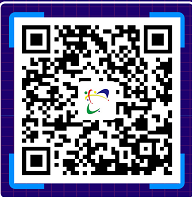 